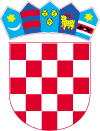 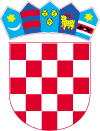 Komisijaza provedbu javnog natječajaobjavljenog u „Narodnim novinama“, broj 94/19, od 2. listopada 2019. godineza prijam u državnu službu u Ministarstvo turizmaPOZIV NA TESTIRANJEZA RADNA MJESTA:I. GLAVNO TAJNIŠTVO1. stručni/a referent/ica – 1 izvršitelj/icaSektor za javnu nabavu, informatičke i opće posloveSlužba za opće i informatičke posloveOdjel za informatičke poslove i vozni park2. stručni/a referent/ica – 1 izvršitelj/icaSektor za financije, proračun i ljudske potencijaleSlužba za financije i proračunOdjel za izvršavanje proračuna i računovodstvene poslove3. viši/a stručni/a referent/ica – 1 izvršiteljII. UPRAVA ZA STRATEŠKO PLANIRANJE, PROGRAME EUROPSKE UNIJE I MEĐUNARODNU SURADNJUSektor za strateško planiranje i provedbu programa i projekata Europske unijeSlužba za upravljanje razvojem turizmaOdjel za razvoj turizma kroz provedbu programa i projekata Europske unije4.viši/a stručni/a savjetnik/ca– 1 izvršitelj/ica  5. stručni/a suradnik/ca – vježbenik- 1 izvršiteljSlužba za turističku politiku i međunarodnu suradnjuSlužba za međunarodnu suradnjuOdjel za bilateralnu suradnju6. stručni/ca savjetnik/ca – 1 izvršitelj/icaOdjel za multilateralnu suradnju7. stručni/a suradnik/caIII. UPRAVA ZA INVESTICIJE U TURIZMU, HOTELSKO TURISTIČKU PONUDU I POSEBNE OBLIKE TURIZMASektor za posebne oblike turizmaSlužba za nautički turizam, zdravstveni i kulturni turizamOdjel za zdravstveni i kulturni turizam8. stručni/a suradnik/ca – 1 izvršitelj/icaDATUM, VRIJEME I MJESTO ODRŽAVANJA PRVE I DRUGE FAZE TESTIRANJAZagreb, 22. listopada 2019. godineTestiranje se provodi u dvije faze. U prvu fazu testiranja upućuju se svi kandidati/kinje koji su podnijeli pravovremene i uredne prijave te ispunjavaju formalne uvjete iz javnog natječaja za prijam u državnu službu u Ministarstva turizma, objavljenog u „Narodnim novinama“, broj 94/19, od 2. listopada 2019. godine. Prva faza testiranja sastoji se od provjere znanja, sposobnosti i vještina bitnih za obavljanje poslova radnog mjesta.U drugu fazu testiranja upućuju se kandidati/kinje koji su ostvarili najbolje rezultate u prvoj fazi, i to 15 kandidata/kinja za svako radno mjesto. Druga faza testiranja sastoji se od provjere znanja stranog jezika i znanja rada na računalu. Na razgovor (intervju) pozvat će se kandidati/kinje koji su ostvarili najviše bodova u prvoj i drugoj fazi testiranja, i to 10 kandidata/kinja za svako radno mjesto. Ako je u drugoj fazi testiranja zadovoljilo manje od 10 kandidat/kinja, na intervju će se pozvati svi kandidati/kinje koji su zadovoljili u drugoj fazi testiranja. Komisija u razgovoru s kandidatima/kinjama utvrđuje znanja, sposobnosti i vještine, interese, profesionalne ciljeve i motivaciju kandidata za rad u državnoj službi te rezultate ostvarene u njihovom dosadašnjem radu. Rezultati razgovora (intervjua) vrednuju se bodovima od 0 do 10.PRAVILA TESTIRANJA Po dolasku na testiranje, od kandidata/kinja će biti zatraženo predočavanje odgovarajuće identifikacijske isprave radi utvrđivanja identiteta. Kandidati/kinje koji ne mogu dokazati identitet ne mogu pristupiti testiranju.Za svaki dio testiranja kandidatima/kinjama se dodjeljuje od 0 do 10 bodova. Smatra se da su kandidati/kinje zadovoljili na testiranju ako su za svaki dio provjere znanja, sposobnosti i vještina dobili najmanje pet (5) bodova. Odgovori na testu moraju biti jasno i nedvosmisleno označeni, u protivnom će se takav odgovor ocijeniti kao netočan, s 0 bodova.Za vrijeme testiranja nije dopušteno:koristiti se bilo kakvom literaturom odnosno bilješkama;koristiti mobitel ili druga komunikacijska sredstva;napuštati prostoriju u kojoj se provjera odvija bez odobrenja osobe koja provodi testiranje;razgovarati s ostalim kandidatima/kinjama, niti na drugi način remetiti koncentraciju kandidata/kinja. Nakon provedenog testiranja i razgovora (intervjua), Komisija utvrđuje rang-listu kandidata/kinja, prema ukupnom broju ostvarenih bodova te sastavlja Izvješće o provedenom postupku, koje s rang-listom kandidata/kinja dostavlja čelniku tijela. Izabrani kandidat/kinja pozvat će se da u primjerenom roku, a prije donošenja rješenja o prijmu u državnu službu, dostavi uvjerenje nadležnog suda da se protiv njega ne vodi kazneni postupak (ne starije od šest mjeseci), uvjerenje o zdravstvenoj sposobnosti za obavljanje poslova radnog mjesta i izvornike dokaza o ispunjavanju formalnih uvjeta iz javnog natječaja, uz upozorenje da se nedostavljanje traženih isprava smatra odustankom od prijma u državnu službu.O rezultatima javnog natječaja kandidati/kinje će biti obaviješteni objavom rješenja o prijmu u državnu službu izabranog/e kandidata/kinje na mrežnim stranicama Ministarstva uprave http://uprava.gov.hr i Ministarstva turizma, www.mint.gov.hr. Dostava rješenja kandidatima smatra se obavljenom istekom osmog dana od dana objave na mrežnim stranicama Ministarstva Kandidat/kinja koji/a nije zadovoljan/a rješenjem o prijmu u državnu službu izabranog/e kandidata/kinje, ima pravo podnijeti žalbu Odboru za državnu službu u roku 15 dana od dana dostave rješenja.Svi kandidati/kinje prijavljeni/e na javni natječaj imaju pravo uvida u rezultate i dokumentaciju koja se odnosi na javni natječaj. 						KOMISIJA ZA PROVEDBU JAVNOG NATJEČAJAsrijeda, 30. listopada 2019. godine, s početkom u 10,00 sati,u prostorijama Veleučilišta Baltazar, Lastovska 23, Zagreb, II. kat, dvorana 5.Radi pristupanja testiranju kandidati/kinje su dužni doći na navedenu adresu,  u vremenu od 09,45 do 09,55 sati.KANDIDATI/KINJE SU DUŽNI PONIJETI SA SOBOM OSOBNU ISKAZNICU ILI DRUGI IDENTIFIKACIJSKI DOKUMENT